Springfield School – Teaching Assistant 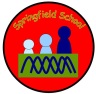 Grade 4 £23,500 - £23,893 (whole year)Springfield School is a generic primary Special School meaning we provide education for children with a range of needs. The school has particular expertise in working with children who have severe learning difficulties including those with communication difficulties, Autistic Spectrum Disorder and complex needs, and those with moderate learning difficulties. The school provides education to over 65 children aged between 4 and 11. The school is organised through a combination of chronological age, key stage groups and learning needs. The majority of children live in or close to Leek however the school also takes placements from across Staffordshire Moorlands, Newcastle-under-Lyme, Cheshire East, Derbyshire and Stoke-on-Trent. The school is part of the Manor Hall Academy Trust and forms a Federation with the Meadows School, a generic secondary Special School.We are looking for individuals who have a passion for children with SEN and are:- Passionate about seeing children make excellent progress in a Special School environment- Motivated, with high expectations for all learners- Committed to working with the whole school community- Able to contribute to life beyond their classroom We would expect the successful candidate to:- To hold the pupils well-being and learning at the centre of all they do.- Have good interpersonal skills, high standards and expectations.- Effectively, promote and develop the vision, aims and ethos of the school- Have commitment to working in partnership with parents and other agencies- Undertake training and implement new initiatives.In turn we can offer:- Happy children who are eager to learn- A caring team of colleagues who are committed to providing the best for our pupils- Excellent relationships with parents and LAB- A commitment to continued professional developmentInterested applicants are encouraged to contact the Headteacher at headteacher@springfield.staffs.sch.uk to discuss their application and gain an appreciation of this opportunity or phone 01538 383558 All applications need to be made using the web portal www.mynewterm.comFor more about Manor Hall Academy Trust, visit www.manorhall.academySpringfield School is committed to safeguarding and promoting the welfare of children and young people, applicants will therefore be subject to stringent vetting and induction processes including an enhanced DBS disclosure.Please also note if you are shortlisted for the role, we may conduct an online search as part of our due diligence on the shortlisted candidates. This may help identify any incidents or issues that have happened, and are publicly available online, which may indicate that you are unsuitable to work with children and that we may want to explore with you at interview. Applications close on 11th July 2024Interviews to be held 17th July 2024